 Centrum špeciálno-pedagogického poradenstva,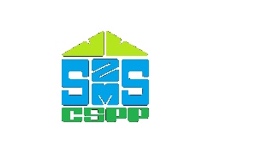   Jána Vojtaššáka 13,  Žilina, ako súčasť Špeciálnej základnej školy s materskou školou, Jána Vojtaššáka 13,  Žilina-----------------------------------------------------------------------------------------------------------------Bobath konceptČo je to Bobath koncept ?Ide o neurovývojovú terapiu zameranú na liečbu predovšetkým detskej mozgovej obrny (DMO) ale aj na liečbu mnohých neurologickým ochorení vzniknutých v dospelosti - napríklad je často využívaná po mozgovej príhode. V rámci Bobath terapie sa pristupuje k dieťaťu ako k celku, dôležité je aby dieťa získalo správnu senzomotorickú skúsenosť. Dieťa preberá aktívnu kontrolu nad svojim pohybom, nevykonáva pasívne pohyby.Bobathovu metódu vyvinula nemecká fyzioterapeutka Berta Bobathová so svojim manželom Karlom Bobathom (pochádzal z Československa), ktorí neskôr aj založili Bobath centrum v Londýne. Bobathovci prezentovali svoje myšlienky v období (začiatok 20. storočia), ked v spoločnosti prevládal názor, že ľudia s poruchou CNS (centrálnej nervovej sústavy) nemôžu zlepšiť ovládanie svojich pohybových schopností takmer žiadnymi fyzioterapeutickými metódami. Odporúčalo sa len posilňovať nepoškodenú/neporušenú stranu tela. Terapia Bobath ukázala, že deti/osoby postihnutí napr. mozgovou mŕtvicou, detskou mozgovou obrnou môžu zlepšovať pohyblivosť na poškodenej strane tela!Detskú mozgovú obrnu chápali manželia Bobathovci ako neprogresívne ochorenie, ktoré vzniklo na základe poškodenia centrálnej nervovej sústavy. Toto poškodenie ovplyvňuje dozrievanie mozgu dieťaťa a v priebehu zrenia jeho centrálnej nervovej sústavy dochádza k poruche vývoja dieťaťa v určitých aspektoch, taktiež nachádzame porušené napätie svalov a narušenú koordináciu pohybov. Základom úspešnej terapie zameranú na liečbu DMO a iné neurologické ochorenia je veľmi podrobné vyšetrenie, počas ktorého sa fyzioterapeut zameriava na denné aktivity, ktoré dokáže dieťa vykonať bez pomoci, prípadne ako veľkú mieru dopomoci dieťa potrebuje - čo samostatne zvládne/nezvládne. Ďalej fyzioterapeut sleduje kvalitu svalového napätia a kvalitu prevedenia pohybu. Na základe týchto vyšetrení stanovili manželia Bobathovci klasifikáciu detskej mozgovej obrny, ktorá slúži hlavne pre uľahčenie komunikácie medzi jednotlivými terapeutmi z multidisciplinárneho tímu. V Bobath koncepte ide o spoluprácu medzi: rodičmi dieťaťafyzioterapeutomlekáromlogopédom, ergoterapeutoma inými odborníkmi potrebnými v závislosti od individuálnych potrieb dieťaťaBobath terapia si vyžaduje efektívnu spoluprácu najmä medzi fyzioterapeutom a rodičom dieťaťa, nakoľko sa rodič učí správne manipulovať s dieťaťom počas cvičenia v domácom prostredí. V rámci terapie, Bobath fyzioterapeut stanovuje ciele liečby spolu s liečebným plánom ako tieto ciele postupne u dieťaťa dosiahnuť. Dôležité je zamerať sa na reagovanie dieťaťa/klienta na používané techniky. Podľa jeho reakcií potom fyzioterapeut prispôsobuje svoju terapiu. Bobath koncept využíva počas terapie napríklad techniku:handling – ide o správnu manipuláciu s dieťaťom, ktorá vedie k optimalizácii patologického napätia (tonusu) svalov dieťaťa. Dôležité pre rodiča je vedieť, ako pristupovať k dieťaťu počas celého dňa, ako ho obliekať, správne nosiť, stimulovať k pohybovej aktivite, hrať sa s ním tak, aby sa z vykonávaného pohybu dieťaťa vyťažilo maximum.Senzomotorická stimulácia – patrí sem cvičenie na rôznych nestabilných plošinách (napr. Gymball, overball, ​​labilné úseče, lavičky, BOSU, ..), ktoré postupne zlepšujú motorický vývoj dieťaťa. Ako prebieha cvičenie v našom centre? Na našom pracovisku Vám poskytneme maximálnu starostlivosť a pomoc so správnym vykonávaním pohybu u Vášho dieťaťa. Pri každom rehabilitačnom cvičení, a u Bobath konceptu zvlášť, je dôležitá presnosť jeho realizácie, aby pôsobila správne, tak ako má. Odborný fyzioterapeut nášho centra Vám preto, najmä v začiatkoch, pomôže s kontrolou a korekciou pri cvičení. Najdôležitejšie je začať! Uvidíte, že to spoločne zvládneme a „vychytáme“ chybičky, ktorých sa pri cvičení s Vaším dieťaťom budete pravdepodobne nevedomky a najmä spočiatku dopúšťať. Napokon aj tu platí stará pravda: „ Vo dvojici sa to lepšie ťahá. “ Spoľahnite sa, že postupom času bude Váš krok stále istejší a ruka pevnejšia.Autor: Miriam Sanigová – dipl. fyzioterapeutPoužitá literatúra: www.ndtbobath.sk, www.fyzioklinika.cz, Informácie získané pri štúdiu Bobath-konceptu, Basic, Baby, Adults